Anatomy of the Brain & Spinal Cord3 Major Divisions of the Brain: 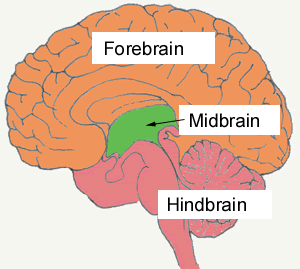 ____________________________________________________________________________________Forebrain 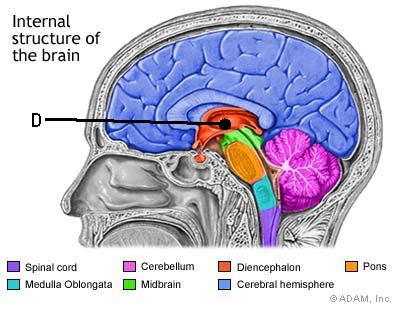 ____________________________________ Thalamus & Hypothalamus_______________________ control & ______________________ info.Controls autonomic functions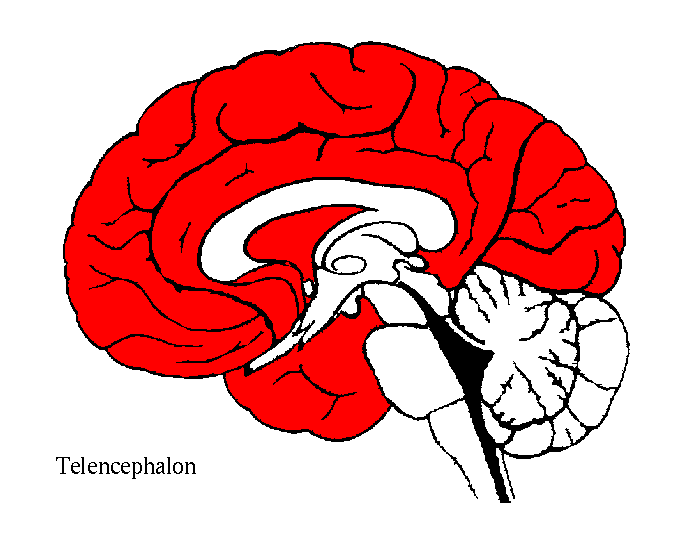 ____________________________________ A.K.A “________________________________”______________________________ part of the brainLocation of most _____________________________ processing Hindbrain Extends from the ________________________________.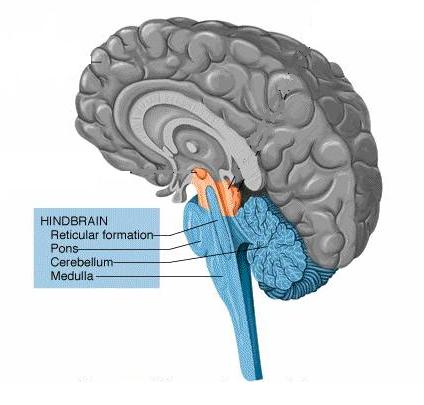 _____________________________________Pons_______________________Maintains balance & equilibrium__________________________________________________________________________________________________BreathingHeart rate & Digestion Midbrain ________________________ that connects the _____________________ to the hindbrain._________________________& _________________________ response___________________________ FunctionMajor Structures Hypothalamus:  Regulates body ______________________, hunger, homeostasis.Thalamus:  Relays __________________________ signals to & from the spinal cord and cerebrum. _____________________:  Relay between cerebrum & cerebellumMedulla Oblongata:  Controls _____________________________ functions __________________________________: Movement & CoordinationCerebrum ___________________________ & ___________________________ part of the brain.Divided into __________ lobes.Has ____________________ & _______________________. 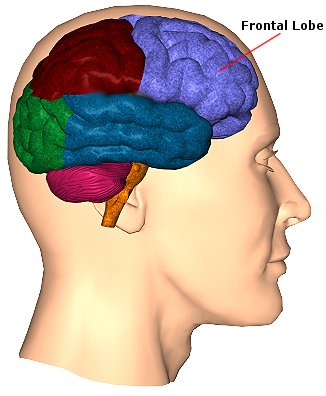  Frontal Lobe __________________________Motor Skills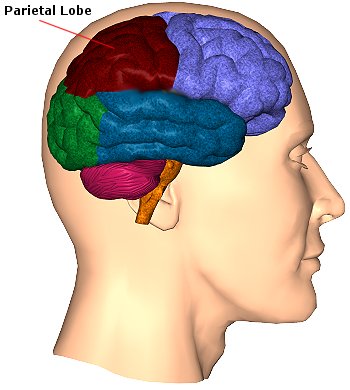 ___________________________Emotions/Personality Parietal Lobes Receives & processes sensory information. (Pain, cold, touch, etc.)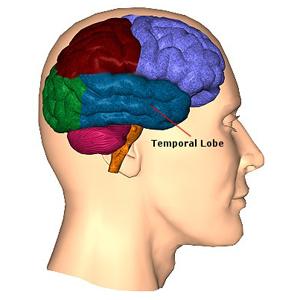 _________________________ relationships.Temporal Lobes Hearing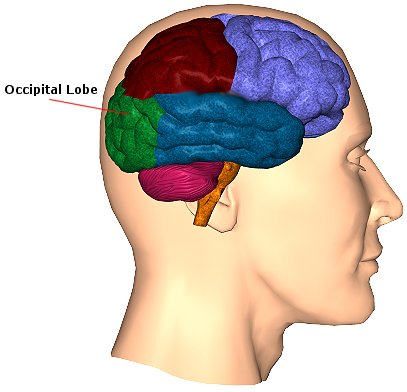 MemoriesOccipital Lobe Sight 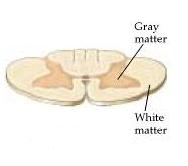 Anatomy of the Spinal Cord __________________ Matter:  Butterfly shaped in center of cord. Large front wings contain __________________________.Small back wings contain ___________________________._________________ Matter:  Columns of nerve fibers that surround the Gray Matter._____________________________Tract: Carry sensory information TO the brain._____________________________ Tract: Carry impulses FROM the brain to the muscles. Diseases & Disorders _______________________________ disease: Progressive degeneration of the brain causing problems with memory, thinking, & behavior.Cerebral ____________________________: Excess accumulation of water surrounding the brain. Cerebrovascular __________________________:  A.K.A. Stroke.  Death of brain cells due to a lack of blood flow caused by an obstruction. ____________________:  A state of complete unresponsiveness. ______________________________: Destruction of brain tissue due to trauma. ______________________________:  Bruising of the brain. Intracranial ______________________: Rupture of a blood vessel causing blood to pool around the brain. Multiple _________________________:  Degeneration of the myelin sheath causing nerve impulses to slow/stop.Transient ____________________ attack:  Warning/Mini stroke. 